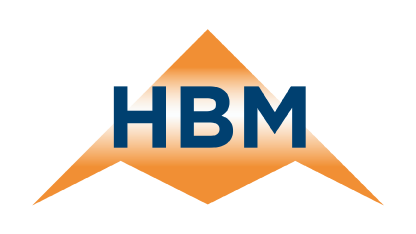 Introductieweek	 klas 3					 2022/ 2023Aan alle leerlingen van klas 3 en hun ouders/verzorgers,We beginnen het schooljaar weer met een introductieweek, waar gezellige activiteiten elkaar afwisselen met workshops over hoe we leren en werken op de HBM. Hoe ziet de introductieweek eruit?Maandag 29 augustus
Vandaag zijn jullie nog lekker vrij 😊. Dinsdag 30 augustus 
Jullie worden om 12:00 uur op school verwacht.Het is belangrijk dat jullie alle schoolspullen meenemen die op de algemene benodigdhedenlijst staan, zie ook onderaan deze brief. Jullie krijgen uitleg over het systeem, oefenen met hoe je de school in komt en of je overal kunt inloggen. Ook worden weer de schoolregels besproken en gaan jullie het pestprotocol ondertekenen.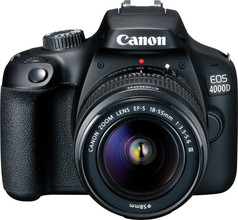 De schoolfotograaf zet jullie vandaag op de foto, zowel individueel als met de klas. Doe je coolste kleren aan en zet je mooiste glimlach op!Woensdag 31 augustusKom vandaag met de fiets naar school!3A start om:08.30 – 09.00 uur : mentorles09.30 – 10.30 uur : lasergamen11.00 -  11.45 uur : workshop 1: Werking van het brein12.00 -  12.45 uur : workshop 2: Kennisoverzichten3B start om:08.45 – 09.15 uur : mentorles09.15 -  10.00 uur : workshop 1: Werking van het brein10.30 -  11.30 uur : lasergamen12.00  - 12.45 uur : workshop 2: Kennisoverzichten3C start om:09.15 – 09.45 uur : mentorles09.45 -  10.30 uur : workshop 1: Werking van het brein10.45 -  11.30 uur : workshop 2: Kennisoverzichten12.00 -  13.00 uur : lasergamen3D start om:09.45 – 10.15 uur : mentorles10.15 -  11.00 uur : workshop 1: Werking van het brein11.15 -  12.00 uur : workshop 2: Kennisoverzichten13.00 -  14.00 uur : lasergamenDonderdag 1 september  

Ook vandaag kom je weer met de fiets naar school! Tijdens de mentorles gaan we weer oefenen met de routines en checken we weer alle schoolspullen. Neem die dus ook vandaag weer allemaal mee! Ook bespreken we het verzuim en Classcharts. 3A, 3B, 3C en 3D starten om:09.45 – 10.15 uur : mentorles10.15 -  11.00 uur : workshop 3 : Plannen en organiseren11.15 -  12.00 uur : workshop 4 : Routines
We vertrekken daarna om 12.00 uur van school en gaan dan met alle derdejaars leerlingen naar de bioscoop voor een leuke film.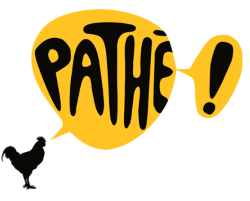 Locatie: Pathé HaarlemZijlvest 41-43 

2011 VB Haarlem
Vrijdag 2 september
3A, 3B, 3C en 3D starten om:08.45 – 11.00 uur : sportdag Groenendaal (start 9 uur)11.30 -  12.15 uur: Workshop 5: Flex-uren12.30 – 13.00 uur: Workshop 6: Goed leven = gezond leven!13.00 -  14.00 uur: mentorles plus Tosti-Party met bruin brood.

Vandaag herhalen we weer alle afspraken en routines en neem je dus weer al je schoolspullen mee. Ook gaan jullie vandaag CUP invullen.
Wij hebben er zin in! 
Met vriendelijke groet,De mentoren van leerjaar 33A: Meneer van Erp en Meneer van Dooren3B: Mevrouw Ferwerda en Mevrouw Zwart   3C: Meneer de Wit en Mevrouw Café 3D: Meneer Glastra en Meneer van VeenSchoolspullen; deze spullen neem jij elke dag mee. In je doorzichtige etui zitten: ​2 blauwe/zwarte pennen
2 potloden
2 nakijkpennen (groen of rood)
1 gum
1 puntenslijper 
2 markeerstiften (2 kleuren)
1 schaar
1 passer met dopje
4 kleurpotloden (blauw, groen, geel, rood)
1 lijmstift
1 blauwe/zwarte whiteboard marker ​​Daarnaast heb je in jouw tas:​1 Casio Rekenmachine model fx-82
1 geodriehoek, ​1 leesboek​1 wisdoekje voor whiteboard1 mini whiteboard 1 agenda1 4-rings A4 map + insteekhoezen (voor de kennisoverzichten) ​1 A4 schriften met lijntjes (leerschrift)​